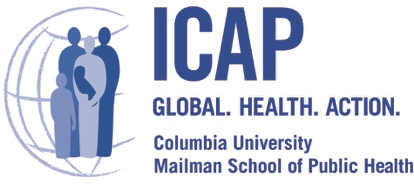 DIFFERENTIATED SERVICE DELIVERY ADVISOR- Eswatini BACKGROUNDICAP at Columbia University works in partnership with the Ministry of Health (MoH) to support the implementation of high-quality comprehensive HIV programmes in Eswatini. 

ICAP at Columbia University (ICAP) leads the multi-country CQUIN learning network, funded by the Bill & Melinda Gates Foundation. CQUIN aims to foster the expansion of HIV differentiated service delivery (DSD) in sub-Saharan Africa via south-to-south learning and provision of technical assistance to Ministries of Health and other partners engaged in the design, implementation, and evaluation of differentiated HIV programs. Reporting to the National ART Coordinator, the Differentiated Service Delivery Advisor, seconded to the Eswatini National AIDS Programme (ENAP) and the Swaziland MoH, will support ENAP and MOH to expand quality DSD services in Eswatini.   S/he will liaise closely with ICAP/CQUIN staff, supporting the global CQUIN Project team when necessary in efforts to successfully implement the learning network and to disseminate results. This position is grant funded. 
MAJOR RESPONSIBILITIESLead the national implementation of the Differentiated Service Delivery (DSD)  policy guidelines, working with relevant stakeholders to develop/update implementation plan, job aides, SOPs and communication strategies as neededConvene regular National Differentiated Service Delivery (DSD) sub-TWG to provide technical guidance for the national roll out of DSD In collaboration with HMIS, ensure that the national M&E tools are up to date and effectively being used to collect, report, monitor and evaluate DSD in EswatiniEnsure Regional Health Management Teams and Regional Stakeholders on differentiated care are engaged, assisting with development and monitoring of regional DSD scale up plans Spearhead differentiated care Knowledge Management for MoHRegularly review published and “grey” literature on DSDMaintain electronic files/resources related to DSDLiaise with countries in the CQUIN network (and elsewhere) to stay abreast of policies, training resources, case studies, and best practicesDocument case studies, best practices and lessons learned in SwazilandPeriodically brief the majors National AIDS Programme Technical Working Groups (Care and Treatment, Pediatric HIV, HTS, PMTCT, NCDs, KPs) on innovations and evidenceMaximize opportunities to integrate differentiated care with other MOH health priorities e.g NCD, MNCH, TB and most at risk population e.g adolescents and key populationsSupport the updating of in-service and community workers training curriculum, and the integration of DSD into the HIV pre-service curricula Introduce monitoring and evaluation indicators and tools and ensure that variables are captured and routinely reported from CMIS data baseCollaborate with the Adherence and Psychosocial Support (APS) national coordinator to receive updates from networks of PLHIV and support groups.Participate and provide technical support to National COVID-19 task force meetings (Community Commodities distribution, case management, master trainers…)Collaborate/work with the QI Unit to:Facilitate QI projects aimed at increasing DSD  coverage patient Develop IEC materialDevelop, and integrate the DSD mentorship guide into the National ART mentorship package, and ensure its implementationSupport the design and implementation of DSD evaluation projects in EswatiniParticipate in CQUIN DSD Coordinators Community of Practice, and support in coaching DSD Coordinators from countries that are in early stage DSD implementationAs needed, support CQUIN’s south-to-south knowledge exchange, hosting colleagues from other network countries if/when they visit EswatiniParticipate in CQUIN network activities, including webinars, conference calls, workshops and conferences. To carry any other duties within ENAP limited to an LOE of not more than 20%EDUCATIONMBCHB/ MD and a Master’s degree or equivalent in Epidemiology, Biostatistics, Public Health, or Healthcare Management EXPERIENCE, SKILLS, AND MINIMUM QUALIFICATIONSMinimum five (5) years relevant experience designing, implementing and evaluating HIV programs in sub Saharan Africa; Experience working with the Swaziland Ministry of Health and familiarity with national HIV policies, guidelines and data systems; Experience conducting health program evaluations including developing study aims, protocols and instruments, facilitating ethical reviews, training and supervising staff, and collecting and analyzing data;Excellent written and verbal communications skills in English; ability to interact professionally in English; proficiency with Microsoft Word, PowerPoint and EXCEL Strong organizational and project management skillsAPPLICATION INSTRUCTIONSNote: The successful candidate will be an employee of ICAP in Swaziland, subject to the local terms and conditions of employment which includes a competitive salary and benefits package. Please forward your resume or CV to :    Or you can hand deliver your application and CV to ICAP office located Deadline for application is XXXXXXXX, only shortlisted candidates will be contacted.
